 Управление Культуры, спорта и молодёжной политики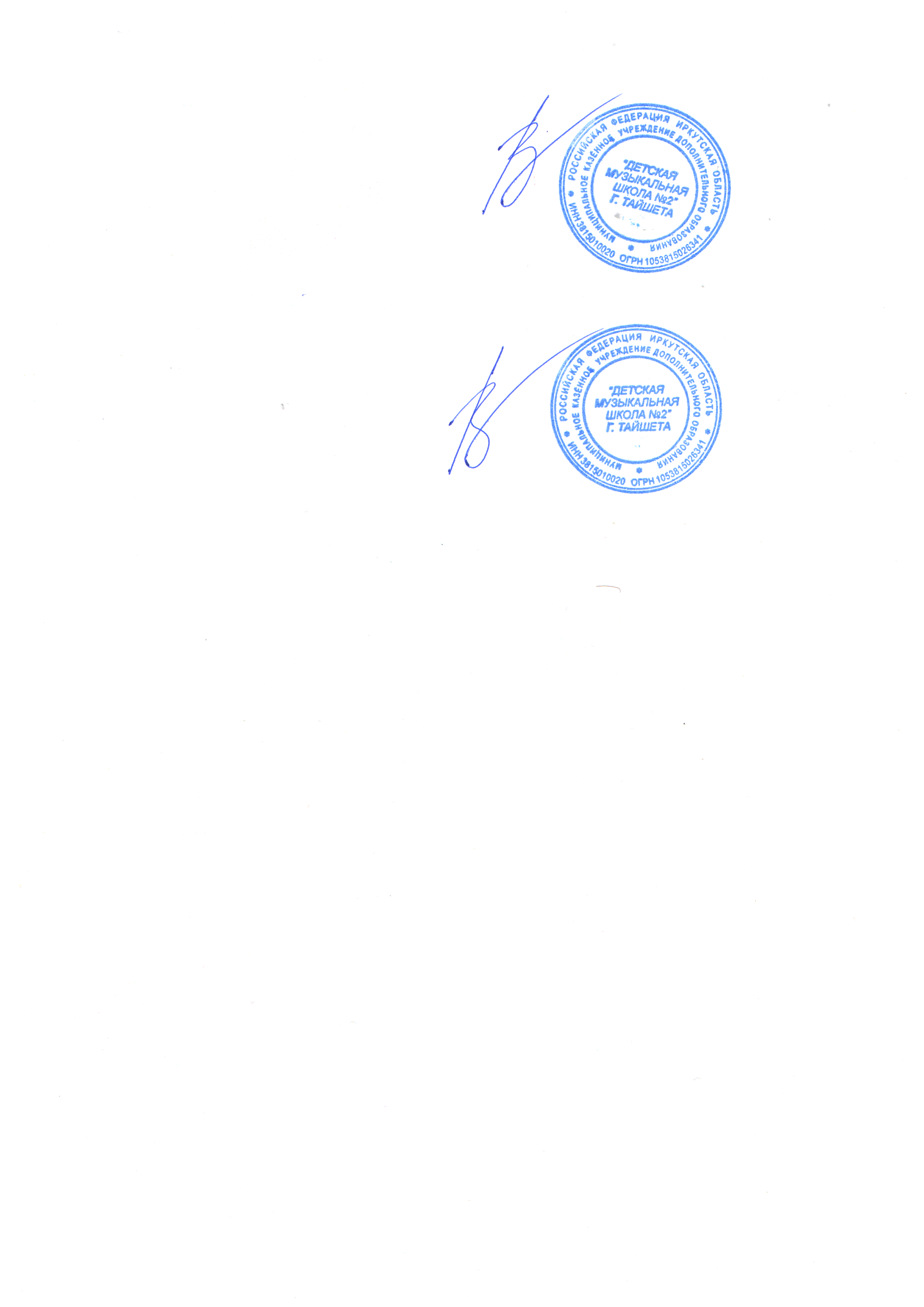  Администрации Тайшетского районаМуниципальное казённое  учреждение дополнительного образования «ДЕТСКАЯ МУЗЫКАЛЬНАЯ ШКОЛА» №2 г. ТайшетаДОПОЛНИТЕЛЬНАЯ ПРЕДПРОФЕССИОНАЛЬНАЯОБЩЕОБРАЗОВАТЕЛЬНАЯ ПРОГРАММАВ ОБЛАСТИ МУЗЫКАЛЬНОГО ИСКУССТВА«НАРОДНЫЕ ИНСТРУМЕНТЫ»Предметная областьПО.01. МУЗЫКАЛЬНОЕ ИСПОЛНИТЕЛЬСТВОпрограмма учебного предмета УП.01. СПЕЦИАЛЬНОСТЬ АККОРДЕОН, БАЯНТайшет, 2020 годРазработчики:Кожевникова Е.А. преподаватель	по	классу	аккордеона и баянаСтруктура программы учебного предметаПояснительная запискаОбласть применения программы.Требования к результатам освоения программы.Срок реализации программы.Количество часов, предусмотренных учебным планом образовательного учреждения на реализацию учебного предмета «Специальность (гитара)»Форма проведения уроковФормы текущего контроля успеваемостиФормы промежуточной аттестацииФорма итоговой аттестацииМатериально-технические условияСвязь с другими предметами программыСодержание учебного предмета2.1.Структура	и содержание учебного предмета ПО.01.УП.01. Специальность (гитара)Списки рекомендуемой нотной и методической литературыПОЯСНИТЕЛЬНАЯ ЗАПИСКАОбласть применения программы.Программа учебного предмета «Специальность» по виду инструмента«баян, аккордеон», разработана на основе и с учетом федеральных государственных требований к дополнительной предпрофессиональной общеобразовательной    программе    в    области    музыкального    искусства«Народные инструменты».Учебный предмет «Специальность (баян, аккордеон)» направлен на приобретение детьми знаний, умений и навыков игры на баяне, аккордеоне, получение ими художественного образования, а также на эстетическое воспитание и духовно-нравственное развитие ученика.Обучение детей в области музыкального искусства ставит перед педагогом ряд задач как учебных, так и воспитательных. Решения основных вопросов в этой сфере образования направлены на раскрытие и развитие индивидуальных способностей учащихся, а для наиболее одаренных из них - на их дальнейшую профессиональную деятельность.Примерный учебный план по дополнительной предпрофессиональной общеобразовательной программе в области искусства «Народные инструменты (баян, аккордеон)» направлен на приобретение обучающимися музыкально- исполнительских знаний, умений, навыков.Требования к результатам освоения программы.В результате освоения программы обучающийся должен приобрести:Знания:З.1 знание в соответствии с программными требованиями баянного и аккордеонного репертуара, включающего произведения разных стилей и жанров (пьесы, этюды, произведения крупной формы, обработки народных песен);З.2 знание художественно-исполнительских возможностей баяна и аккордеона.З.3 знание профессиональной терминологии;Умения:У.1 Наличие умений по чтению с листаУ.2 Транспонирование музыкальных произведений;Навыки:Н.1	Навыки	по	воспитанию	слухового	контроля,	умению	управлять процессом исполнения музыкального произведения;Н.2	Навыки	по	использованию	музыкально-исполнительских	средств выразительности;Н.3 Навыки по выполнения анализа исполняемых произведений;Н.4 Навыки по владению различными видами техники исполнительства;Н.5 Навыки по использованию художественно оправданных технических приемов;Н.6 Наличие элементарных навыков репетиционно-концертной работы в качестве солиста;И проявить:наличие творческой инициативы, сформированных представлений о методике разучивания музыкальных произведений и приемах работы над исполнительскими трудностями;наличие музыкальной памяти, мелодического, ладогармонического, тембрового слуха;наличие у обучающегося интереса к музыкальному искусству, самостоятельному музыкальному исполнительству;сформированный комплекс исполнительских знаний, умений и навыков, позволяющий использовать многообразные возможности баяна и аккордеона для достижения наиболее убедительной интерпретации авторского текста, самостоятельно накапливать репертуар из музыкальных произведений различных эпох, стилей, направлений, жанров и форм.Срок реализации программы.Срок освоения программы для детей, поступивших в образовательное учреждение в 1-й класс в возрасте с шести лет шести месяцев до девяти лет, составляет 8 лет.Количество часов на освоение программы:Форма проведения учебных аудиторных занятий: Традиционные формы:Практическое занятие – разбор, разучивание музыкального материала; чтение нот с листа; применение на практике теоретических знаний; выполнение заданий по развитию музыкальных способностей.Коллоквиум – собеседование с учащимся с целью проверки теоретических знаний и профессиональной терминологии.Прослушивание музыкального материала проводится с целью: знакомства с различными интерпретациями, расширение кругозора в области музыкального исполнительства, изучения репертуара, его стилей жанров и форм; постижения многообразных возможностей баян.Повторение ранее изученного материала, музыкальных произведений, профессиональной терминологии, исполнительских приемов с целью освоения методики разучивания музыкальных произведений и преодоления технических трудностейРепетиция- повторение и закрепление элементарных навыков репетиционно- концертной работы в качестве солистаКонкурс (олимпиада) – соревнование учащихся, выполняющих определенное задание с целью формирования интереса к музыкальному искусству, развития творческой инициативы, мотивации к профессиональной деятельности.Формы текущего контроля успеваемости:Технический зачет – выступление в учебной аудитории в присутствии двух преподавателей. Программа включает набор технических заданий в соответствии с учебными требованиями.Контрольный урок – комплексный отчет учащегося по проделанной работе и приобретенных знаниях, умениях и навыках. Урок проводится в учебной аудитории преподавателем по специальности.Прослушивание – выступление в учебной аудитории или концертном зале в присутствии двух-трех преподавателей. Программа исполняется наизусть или по нотам. Содержание определяется учебными требованиями.Публичный концерт – необязательное выступление перед публикой в концертном зале в качестве солиста. По готовности одно или несколько произведений.Формы промежуточной аттестации:Академический концерт - выступление перед комиссией в концертном зале в качестве солиста. Программа исполняется наизусть и соответствует учебным требованиям.Переводной экзамен – отчет учащегося о проделанной работе за год. Экзамен проводится в форме выступления в концертном зале в присутствии комиссии. Программа включает произведения разных стилей, жанров и форм, исполняется наизусть.1.8. Форма итоговой аттестации: Выпускной экзамен2.1. СТРУКТУРА И СОДЕРЖАНИЕ ПО.01.УП.01. СПЕЦИАЛЬНОСТЬ АККОРДЕОН, БАЯНСрок обучения 8(9) лет.Срок обучения 5(6) лет.Списки рекомендуемой нотной литературы Репертуарные сборники.Агафонов О. Музыка для аккордеона «В кругу друзей». Москва. Изд.«Советский композитор». 1984.Акимов Ю. Прогрессивная школа игры на баяне. Москва. 1987.Баян 1-2 классы ДШИ вып. 5. ред. А. Бушуева. Москва. 1984.Баян 2 класс. Сост. А. Корецкий. Москва. 1993.Баян 3 класс. Сост. А. Корецкий. Москва. 1994.Баян 1-3 классы. ДШИ вып. 1 ред. В. Грачева. Москва. 1993.Баян 3-5 классы. Сост. Д. Самойлов. Изд. «Кифара». Москва. 2005.Бойцова Г. «Юный аккордеонист» вып. 1,2,3. Москва. Изд. «Музыка». 2006.Бухвостов. Танцевальные ритмы. Москва. Изд. «Музыка». 1998. 10.Беньяминов Б. Сонатина и рондо. Ленинград. Изд. «Музыка». 1978. 11.Бойцова Г. «Юный аккордеонист» часть 1, 2. Москва. Изд. «Кифара».2001.Бойцова Г. Юному аккордеонисту «Пчелка». Москва. Изд. «Кифара».2000.Бредис С. «Музыкальный сюрприз». 3-5 классы. Ростов-на-Дону. Изд.«Феникс». 2012Бредис С. «Хорошее настроение». 2-4 классы. Ростов-на-Дону. Изд.«Феникс». 2011Беляев А. «Мелодии военных лет». Москва. Изд. «Музыка». 2006.Бланк С. «12 пьес	и одна сюита». Для баяна и аккордеона. Ростов-на- Дону. Изд. «Феникс». 2011.Власов В. «Альбом для детей». Сост. А. Серотюк. Изд. «Богдан». 2004. 18.Говорушко П. «Школа игры на баяне». Изд. «Музыка». 1990.19.Грачев. Народные песни, танцы для аккордеониста. Вып. №34. 20.Горбунов	Ю.	«Музыка	старинных	композиторов».	Для	аккордеона.Новосибирск. Арт. Классик. 2000.Двилянский М. «Аккордеон в музыкальной школе». 4-5 классы. Вып. 52-58. Москва. Изд. «Советский композитор». 1990.Двилянский М. «Этюды для аккордеона». Москва. Изд. « Советский композитор». 1986.Двилянский М. «Акварель в музыкальной школе». Москва. Изд. « Советский композитор». 1990.Двилянский М. «Самоучитель игры на аккордеоне». Москва. Изд. « Советский композитор». 1988.Двилянский М. «Педагогический репертуар аккордеониста». 3-5 класс.Москва. Изд. « Советский композитор». 1989.Доренский. «Этюды». Москва. «Кифара». 2000.Дербенко Е. «Юмор на баяне». Вып. 12. Курган. Изд. «Мир нот». 2009. 28.Дербенко	Е.	«Концертный	репертуар	баяниста,	аккордеониста».Красноярск. Изд. Найко С.Ф. 2009Дербенко Е. «Хрестоматия для баяна и аккордеона». 1-3 классы. Изд.«Композитор». Санкт-Петербург. 2006.Дербенко Е. «Гармонь, баян, аккордеон». Вып. 4(5). Курган. Изд. «Мир нот». 2003.Дербенко Е. «Ученик на эстраде». Курган. Изд. «Мир нот». 2006. 32.Дербенко Е. «Хрестоматия для баяна и аккордеона». 3-5 классы. Изд.«Композитор». Санкт-Петербург. 2007.Двилянский М. «Самоучитель игры на аккордеоне». Изд. « Советский композитор». Москва. 2005.Доренский А. «Эстрадно-джазовая сюита для баяна, аккордеона». 1-3 класс. Ростов-на-Дону. «Феникс». 2008Доренский А. «Эстрадно-джазовая сюита для баяна, аккордеона». 3-5 класс. Ростов-на-Дону. «Феникс». 2009Ефимова М. «Нетрудные полифонические пьесы». Санкт-Петербург.2004.Завальный В. «Музыкальная мозаика». Москва. Изд. «Кифара». 2002.Иванов	Аз.	«Руководство	игры	на	аккордеоне».	Ленинград.	Изд.«Музыка». 1996.Иванов Н. «Школа игры на аккордеоне». Изд. «Музыка». 1996.Кардаш И. «Школа игры на аккордеоне». Будапешт. Изд. «Музыка».1990.Котуркин А. «Маленькому баянисту». Москва. Изд. «Композитор». 2008. 42.Кулаков А. «Песни фронтовых лет». Красноярск. Изд. «Горница». 1995. 43.Лондонов П. «Школа игры на аккордеоне». Москва. Изд. «Кифара». 2001. 44.Лондонов	П.	«Самоучитель	игры	на	аккордеоне».	Москва.	Изд.«Кифара». 2000.45.Лондонов П. «Этюды для аккордеона». Москва. Изд. «Музыка». 2000. 46.Лондонов П. «Старинные русские вальсы». Москва. Изд. «Музыка». 1987. 47.Лушников В. «Школа игры на аккордеоне». Москва. Изд. «Музыка».1998.Лушников	В.	«Самоучитель	игры	на	аккордеоне».	Москва.	Изд.«Музыка». 1996.Лушников В. «Хрестоматия аккордеониста». 3-4 классы. Москва. Изд.«Музыка». 1999.Лушников В. «Хрестоматия аккордеониста». 5 класс. Москва. Изд.«Музыка». 1999.Лихачев.	«Эстрадные	миниатюры	для	аккордеона».	Москва.	Изд.«Музыка». 1996.Лондонов П. «Школа игры на аккордеоне». Москва. Изд. «Советский композитор». 2000.Лушников В. «Школа игры на аккордеоне». Москва. Изд. «Музыка».2008.Лушников В. «Любимая классика». Ростов-на-Дону. Изд. «Феникс». 2010. 55.Михайлова	О.	«Легко,	изящно,	музыкально».	Этюды	для	баяна.Новосибирск. 2009.Онегин А. «Самоучитель игры на баяне». Москва. 1987.«А я играю на баяне». Изд. Опарин. Ред. Романова. 2008.«А я играю на баяне». Выпуск 2. Изд. Опарин. Ред. Романова. 2011. 59.«А я играю на баяне». Выпуск 3. Изд. Опарин. Ред. Романова. 2012. 60.Павин. «Аккордеон в музыкальной школе». 4-5 классы.Пилипенко «От простого к сложному». Вып. 4. Курган. Изд. «Мир нот».2012.Рубенштейн	«Репертуар	аккордеониста».	Вып.	44.	Ленинград.	Изд.«Музыка». 1996.Соловьев А. «Сибирские наигрыши». 2011.Савинцев И. Сборник для аккордеона «Вальс, танго, фокстрот». Москва.Изд. «Музыка». 1980.Самойлов Д. Хрестоматия 1-3 класс. Москва. Изд. «Кифара». 2001.«Юному музыканту – баянисту, аккордеонисту». 5 класс. ДШИ. Ред. В. Утешина. Изд. «Феникс». 2010.«Новые	произведения	российских	композиторов	юным	баянистам, аккордеонистам».	3-5	классы;	4-5		классы.	Ростов-на-Дону.	Изд.«Феникс». 2010.Чиняков. «Музыкальная акварель». Москва. Изд. «Музыка». 1996. 69.Фиготин Б. «Легкие пьесы для аккордеона». Москва. 1975.ПРИНЯТОПедагогическим Советом Протокол № 1от «30» августа 2020г.УТВЕРЖДАЮДиректор МКУДО ДМШ №2 г.Тайшета_________________В.В.ГоловизинПриказ №1 от «01» сентября 2020г.ГодобученияУчебная нагрузка обучающегосяУчебная нагрузка обучающегосяУчебная нагрузка обучающегосяГодобученияМаксимальнаяучебная нагрузкаОбязательнаяучебная нагрузкаСамостоятельная работаобучающегося1 – 8классы1316559757ГодобученияУчебная нагрузка обучающегосяУчебная нагрузка обучающегосяУчебная нагрузка обучающегосяГодобученияМаксимальнаяучебная нагрузкаОбязательнаяучебная нагрузкаСамостоятельная работаобучающегося1 – 5классы924363561ТемыУчебная нагрузкаобучающегосяУчебная нагрузкаобучающегосяУчебная нагрузкаобучающегосяФормы занятийКалендарные сроки освоенияСодержание (репертуар)Формируемые знания, умения, навыкиТемыМакси- мальнаяАуди- торнаяСам. Раб.Формы занятийКалендарные сроки освоенияСодержание (репертуар)Формируемые знания, умения, навыкиI класс, 1 полугодие483216Тема 1.Знакомство с инструментом.1,510,5Практическое занятиеСентябрьУстройство инструмента.З.2.Тема 2.Организация игрового аппарата	иформирование исполнительских навыков	игры	наинструменте.4,531,5Практическое занятиеРассредоточено: Сентябрь- ДекабрьПравила посадки за инструментом. Упражнения по организации игровых движений, пальчиковая гимнастика. Игра 1 и 2 пальцем левой руки.З.2.Н.2.Тема 3.Освоение	нотной грамоты.4,531,5Практическое занятиеРассредоточено: Сентябрь- ДекабрьНотный стан, расположение и запись нот первой, второй октав. Знаки альтерации.Название длительностей и пауз, простейшие	ритмические формулы.Понятие метра, размера, такта.З.3.У.1.Тема 4. Профессиональная терминология.1,510,5КоллоквиумРассредоточено: Сентябрь- ДекабрьЗнание определенных понятий и терминов, соответствующие классу динамические		оттенки, агогические	нюансы		и разновидности темпов.З.3.Тема 5.Чтение нот с листа.2,511,5Практические занятияРассредоточено: Октябрь-ДекабрьНесложные мелодии, объем не более 8 тактов, простейшие ритмические		формулы. Примерный список произведений: р.н.п. «Андрей-воробей», детская песенка «Василёк», детская песенка	«Петушок».	Д. Кабалевский «Песенка» Заполугодие необходимо прочитать с листа 10-15 мелодий.Н.6.З.3.Тема 6.Предконцертная подготовка.1,510,5Прослушивание музыкальногоматериалаДекабрьСценический	этикет:		концертная форма,	поведение	на	сцене,сценическая выдержка.У.1.Н.3.Тема 7.Развитие музыкальных способностей.4,531,5Практические занятияОктябрь- декабрьКомплекс	слуховых	и метроритмических упражнений. Формирование различных видов музыкальной памяти. Развитиеобразного мышления.З.3.Н.2.Н.1.Тема 8.Средства музыкальной выразительности.1,510,5Прослушивание музыкального материала,практические занятияРассредоточено: Сентябрь-декабрьПрактическое применение средств музыкальной выразительности: динамика, штрихи, интонирование, меховедение, артикуляция.Н.1.Н.2.Тема 9.Работа	надзвукоизвлечением.1183Практические занятияРассредоточено: Сентябрь-декабрьПостановка правой и левой руки в отдельности.	Одновременное нажатие пальцев на клавиатуре с непрерывным движением меха. Координация обеих рук. Контроль и качество извлекаемых звуков. Освоение основных приемовзвукоизвлечения.З.2.Н.4.Тема 10.Игра в ансамбле.642Практические занятия, прослушиваниемузыкального материалаРассредоточено: Октябрь-декабрьПройти эскизно (по нотам или наизусть) произведений в ансамбле с     преподавателем.     Примерныйсписок: р.н.п. «Не летай соловей», б.н.п.   «Славка   и   Гришка»,   Р.З.1.Н.1.Лихтинен	«Летка-Енка»,	п.н.п.«Два кота»Тема 11.Разбор и работа над пьесами.862Практические занятия, прослушивание музыкального материалаРассредоточено: Октябрь-декабрьЗнакомство с нотным текстом, штрихами, динамикой,длительностями, фразами. Разбор и выучивание произведений, работа над техническими сложностями, 4- 6 небольших пьес.З.1.З.2.Н.1.Н.2.Н.3.I класс, 2 полугодие483216Тема 12.Чтение нот с листа.1,510,5Практические занятияРассредоточено: Январь-майИгра с листа несложных мелодий в форме периода, в пределах 1 позиции, простые ритмические формулы. Примерный список произведений:	М.Магиденко«Петушок», р.н.п «Я на горку шла». Г.Власов «Весёлая песенка».Н.6.З.3.Тема 13.Предконцертная подготовка.963Практические занятия, прослушиваниеМайСценический этикет: концертная форма, поведение на сцене, сценическая выдержка.У.1.Н.3.Тема	14.	Игра	в ансамбле.963Практические занятияРассредоточено: Январь-майПройти эскизно (по нотам или наизусть) произведений в ансамбле с преподавателем. Примерный список	произведений	: В.Лушников     «Хоровод»,     р.н.п«Как под горкой, под горой», р.н.п.«У ворот, ворот».З.1.Н.1.Тема 15.Организация	игрового аппарата,формирование исполнительских навыков	игры	на инструменте.321Практическое занятие, повторение ранее изученного материала.Рассредоточено: Январь-майКорректировка посадки. Развитие игровых движений в пальцах левой руки при плавном меховедении. Формирование	правильной постановки правой руки при игре на разжим и сжим.З.2.Н.4.Тема 16.1,510,5КоллоквиумфевральЗнание определенных понятий иЗ.3.Профессиональная терминология.терминов,		соответствующие классу,	динамические	оттенки,агогические	нюансы	и разновидности темпов.Тема 17Техническая подготовка.741Практические занятияИгра упражнений, мажорных гамм в пределах одной октавы.Н.4.Тема 18.Знакомство с пьесами и их освоение.9,561,5Практические занятия, прослушивание музыкальногоматериалаРассредоточено: Январь-майРазбор	и		выучивание произведений, работа над техническими		сложностями, динамикой, штрихами. 4-6 пьесразличного характера.З.1.З.2.Н.1.Н.2.Н.3.Тема 19.Развитие музыкальных способностей.434Практические занятияРассредоточено: Январь - майКомплекс	слуховых	и метроритмических упражнений. Подбор по слуху небольших попевок. Формирование различных видов музыкальной памяти.Развитие образного мышления.З.3.Н.2.Н.1.Тема 20.Средства музыкальной выразительности.222Практические занятияРассредоточено: Январь-майПрактическое применение средств музыкальной выразительности: динамика, штрихи, интонирование,агогика,	артикуляция, меховедение.Н.1.Н.2.ПереводнойэкзаменмайАкадемический концертII класс, 3 полугодие483216Тема 1.4,531,5ПрактическиеРассредоточено:Корректировка	посадки	иЗ.2.Организация игровогозанятияСентябрь-положения	инструмента.Н.2.аппарата	иДекабрьУпражнения	по	организацииформированиеигровых движений, пальчиковаяисполнительскихгимнастика.	Работа	наднавыков	игры	накоординацией рук.инструменте.Тема 2.1,510,5КоллоквиумРассредоточено:Знание определенных понятий иЗ.3.Профессиональная терминология.Сентябрь- Декабрьтерминов,	соответствующие классу динамические оттенки, агогические		нюансы	и разновидности темпов.Тема 3.Чтение нот с листа.2,511,5Практические занятияРассредоточено: Октябрь- ДекабрьИгра несложных пьес в форме периода. Примерный список произведений: А. Денисов«Полька», у.н.п. «Весёлые гуси» За полугодие необходимо прочитать с листа 10-15 мелодий.Н.6.З.3.Тема 4.Предконцертная подготовка.1,510,5Практические занятия, прослушивание музыкального материалаДекабрьСценический этикет: концертная форма, поведение на сцене, сценическая выдержка.У.1.Н.3.Тема 5.Развитие музыкальных способностей.5,541,5Практические занятияОктябрь- декабрьКомплекс слуховых упражнений. Развитие чувства ритма. Формирование различных видов музыкальной памяти. Развитие образного мышления.З.3.Н.2.Н.1.Тема 6.Средства музыкальной выразительности.1,510,5Практические занятияРассредоточено: Сентябрь-декабрьПрактическое	применениесредств		музыкальной выразительности:			динамика, штрихи,	интонирование, артикуляция, меховедение.Н.1.Н.2.Тема 7.Работа	надзвукоизвлечением.1183Практические занятияРассредоточено: Сентябрь-декабрьКорректировка и координация правой и левой руки. Освоение различный видов туше. Контроль и качество извлекаемых звуков.Работа	над	плавным меховедением.З.2.Н.4.Тема 8.Игра в ансамбле.642Практические занятия, прослушивание музыкального материалаРассредоточено: Октябрь-декабрьПройти эскизно (по нотам или наизусть) произведений в ансамбле с преподавателем. Примерный список произведений: р.н.п. «Во саду ли, в огороде», л.н.п. «Петушок». В.Калинников«Тень-тень».З.1.Н.1.Тема 9.Разбор	и	работа	над пьесами.12,584,5Практические занятияРассредоточено: Октябрь-декабрьРазбор	и		выучивание произведений, работа над техническими		сложностями, динамикой, штрихами. 4-5 пьесразличного характера.З.1.З.2.Н.1.Н.2.Н.3.Тема 10.Техническая подготовка.Практические занятия,коллоквиумРассредоточено: Октябрь-декабрьИгра упражнений, однооктавные мажорные гаммы. Этюды.Н.4.Академическийконцерт,	контрольный урок.1,510,5Практические занятияII класс, 4 полугодие483216Тема 11.Чтение нот с листа.1,510,5Практические занятияРассредоточено: Январь-майИгра с листа несложных мелодий в форме периода, в пределах 1 позиции, простые ритмические формулы. Примерный список произведений: Сурков «Синичка», д.п. «Ладушки».Н.6.З.3.Тема 12.Предконцертная подготовка.963Практические занятия, прослушивание музыкального материалаМайСценический этикет: концертная форма, поведение на сцене, сценическая выдержка.У.1.Н.3.Тема	13.	Игра	в ансамбле.963Практические занятияРассредоточено: Январь-майПройти эскизно (по нотам илинаизусть)		произведений	в ансамбле	с		преподавателем.З.1.Н.1.Примерный список произведений: р.н.п. «То не ветер ветку клонит», А.Иванов «Танец».Тема 14.Организация	игрового аппарата,формирование исполнительских навыков	игры	наинструменте.321Практические занятияРассредоточено: Январь-майКорректировка и координация правой и левой руки. Контроль и качество извлекаемых звуков. Освоение пунктирного ритма. Работа над меховедением.З.2.Н.4.Тема 15. Профессиональная терминология.1,510,5КоллоквиумфевральЗнание определенных понятий и терминов,	соответствующие классу динамические оттенки, агогические		нюансы	и разновидности темпов.З.3.Тема 16Техническая подготовка.963Практические занятия, коллоквиумИгра	упражнений,	мажорные гаммы в одну октаву. Этюды.Н.4.Тема 17.Знакомство с пьесами и их освоение.13,594,5Практические занятияРассредоточено: Январь-майРазбор	и		выучивание произведений, работа над техническими		сложностями,динамикой, штрихами. 4-5 пьес различного характера.З.1.З.2.Н.1.Н.2.Н.3.Тема 18.Развитие музыкальных способностей.Практические занятия, прослушивание музыкального материалаРассредоточено: Январь - майКомплекс	слуховых	и метроритмических упражнений. Формирование различных видов музыкальной памяти. Развитие образного мышления.З.3.Н.2.Н.1.Тема 19.Средства музыкальной выразительности.Практические занятия, повторениеранееРассредоточено: Январь-майПрактическое	применениесредств	музыкальной выразительности:		динамика, штрихи, интонирование, агогика,Н.1.Н.2.изученного материалаартикуляция, меховедение.Переводной экзаменмайIII класс, 5 полугодие?33?Тема 1.Организация игрового аппарата	иформирование исполнительскихнавыков	игры	на инструменте.4,531,5Практическое занятиеРассредоточено: Сентябрь- ДекабрьКорректировка посадки за инструментом в связи с продолжением роста учащегося. Упражнения по организации игровых движений. Освоение пятипальцевой аппликатуры.З.2.Н.2.Тема 2.Освоение	нотной грамоты.4,531,5Практические занятияРассредоточено: Сентябрь- ДекабрьЛад, тональности, главные ступени лада. Знаки альтерации. Кварто-квинтовый круг (ориентир клавиатура левой руки).З.3.У.1.Тема 3. Профессиональная терминология.1,510,5КоллоквиумРассредоточено: Сентябрь- ДекабрьЗнание определенных понятий и терминов,	соответствующие классу, динамические оттенки, агогические		нюансы	и разновидности темпов.З.3.Тема 4.Чтение нот с листа.2,511,5Практические занятияРассредоточено: Октябрь- ДекабрьНе сложные мелодии, объем не более 8 тактов, простейшие ритмические	формулы. Примерный список произведений: б.н.п. «Перепелочка», п.н.п.«Весёлый	сапожник», В.Качурбина «Мишка с куклой танцуют полечку».Н.6.З.3.Тема 5.Техническая подготовка.963Практические занятияРассредоточено: Сентябрь-декабрьИгра	упражнений,	гаммы	по требованиям. Этюды.Н.4.Тема 6.Развитие музыкальных способностей.4,531,5Практические занятияОктябрь- декабрьКомплекс	слуховых	и метроритмических упражнений в соответствии с классом обучения. Формирование различных видов музыкальной памяти. Развитие образного мышления.З.3.Н.2.Н.1.Тема 7.Средства музыкальной выразительности.1,510,5Практические занятияРассредоточено: Сентябрь-декабрьПрактическое	применениесредств		музыкальной выразительности: динамические оттенки,	исполнительские штрихи,    агогические    нюансы,артикуляция, меховедение.Н.1.Н.2.Тема 8.Игра в ансамбле.642Практические занятияРассредоточено: Октябрь-декабрьПройти эскизно произведения в ансамбле с преподавателем. Примерный список: р.н.п. «Как пошли наши подружки», Т.Хренников «Казак уходил навойну».З.1.Н.1.Тема 9.Разбор	и	работа	над пьесами.862Практические занятияРассредоточено: Октябрь-декабрьРазбор	и		выучивание произведений, работа над техническими		сложностями, динамикой, штрихами. Работа над выразительностью, фразировкой.4-5 пьес различного характера.З.1.З.2.Н.1.Н.2.Н.3.Тема 10.Предконцертная подготовка.1,510,5РепетицияДекабрьСценический этикет: концертная форма,	поведение	на	сцене,сценическая выдержка.У.1.Н.3.Академический концерт	Контрольныйурок1,510,5III класс, 6 полугодие33Тема 11.Чтение нот с листа.1,510,5Практические занятияРассредоточено: Январь-майИгра с листа несложных мелодий в форме периода, в пределах 1 позиции,   простые   ритмическиеформулы.     Примерный     списокН.6.З.3.произведений: у.н.п. «По дороге жук», р.н.п. «Не летай соловей», р.н.п. «Уж, я золото хороню».Тема 12.Освоение	нотной грамоты.4,531,5Практические занятияРассредоточено: Январь-МайЛад, тональности, главные ступени лада. Знаки альтерации. Такт. Размер, знак репризы.З.3.У.1.Тема	13.	Игра	в ансамбле.963Практические занятияРассредоточено: Январь-майПройти эскизно произведений в ансамбле с преподавателем. Примерный список произведений: р.н.п. «У ворот, ворот», Забутов«старый парижский клоун». В.Шаинский «Дети любят рисовать».З.1.Н.1.Тема 14.Организация	игрового аппарата,формирование исполнительских навыков	игры	на инструменте.321Практическое занятиеРассредоточено: Январь-майКорректировка посадки. Развитие правильных игровых движений левой руки при плавном меховедении. Развитие мелкой техники правой руки.З.2.Н.4.Тема 15. Профессиональная терминология.1,510,5КоллоквиумРассредоточено: Январь-майЗнание определенных понятий и терминов,	соответствующие классу, динамические оттенки, агогические		нюансы	и разновидности темпов.З.3.Тема 16Техническая подготовка.963Практическое занятие,коллоквиумРассредоточено: Январь-майИгра	упражнений,	гаммы	по требованиям. Этюды.Н.4.Тема 17.Разбор	и	работа	над пьесами.13,594,5Практическое занятиеРассредоточено: Январь-майРазбор	и		выучивание произведений,	работа	надтехническими	сложностями,З.1.З.2.Н.1.динамикой, штрихами. Работа над интонацией, фразировкой. 4-5 пьес различного характера.Н.2.Н.3.Тема 18.Предконцертная подготовка.1,510,5Репетиция, прослушивание музыкального материалаМайСценический этикет: концертная форма, поведение на сцене, сценическая выдержкаУ.1.Н.3.Переводной ЭкзаменIV класс, 7 полугодие?33?Тема 1.Организация игрового аппарата	иформирование исполнительских навыков	игры	на инструменте.4,531,5Практическое занятиеРассредоточено: Сентябрь- ДекабрьКорректировка посадки за инструментом в связи с продолжением роста учащегося. Упражнения направленные на развитие мелкой и крупной техники.З.2.Н.2.Тема 2.Освоение	нотной грамоты.4,531,5Практическое занятиеРассредоточено: Сентябрь- ДекабрьМелодия, лига, кульминация, элементы музыкальной формы. Знаки повтора: сеньё, фонарь.З.3.У.1.Тема 3. Профессиональная терминология.1,510,5КоллоквиумРассредоточено: Сентябрь- ДекабрьЗнание определенных понятий и терминов,	соответствующие классу, динамические оттенки, агогические		нюансы	и разновидности темпов.З.3.Тема 4.Чтение нот с листа.2,511,5Практические занятияРассредоточено: Октябрь- ДекабрьНе сложные мелодии, разные простые ритмические формулы. Примерный список произведений: р.н.п. «Коробейники», Глинка«Полька», у.н.п. «Сусидка».Н.6.З.3.Тема 5.Техническая подготовка.963Практические занятияРассредоточено: Сентябрь-декабрьИгра	упражнений,	гаммы	по требованиям. Этюды.Н.4.Тема 6.Развитие музыкальных способностей.4,531,5Практические занятияОктябрь- декабрьКомплекс	слуховых	и метроритмических упражнений в соответствии с классом обучения. Формирование различных видов музыкальной памяти. Развитие образного мышления.З.3.Н.2.Н.1.Тема 7.Средства музыкальной выразительности.1,510,5Практические занятияРассредоточено: Сентябрь-декабрьПрактическое	применениесредств		музыкальной выразительности: динамические оттенки,	исполнительские штрихи, агогические нюансы, артикуляция, меховедение.Н.1.Н.2.Тема 8.Разбор	и	работа	над пьесами.862Практические занятияРассредоточено: Октябрь-декабрьРазбор	и		выучивание произведений, работа над техническими		сложностями, динамикой, штрихами, фразой, интонацией, аппликатурой. 4-5 пьес различного характера.З.1.З.2.Н.1.Н.2.Н.3.Тема 9.Предконцертная подготовка.1,510,5Репетиция, прослушивание музыкального материалаДекабрьСценический этикет: концертная форма, поведение на сцене, сценическая выдержка.У.1.Н.3.Академический концерт,	Контрольный урок.1,510,5ЗачетIV класс, 8 полугодие33Тема 10.Чтение нот с листа.1,510,5Практические занятияРассредоточено: Январь-майИгра с листа несложных мелодий в форме периода, в пределах 1 позиции, простые ритмические формулы. Примерный список произведений: Гайдн «Анданте», Л.Бекман «Ёлочка», р.н.п.«Коровушка».Н.6.З.3.Тема 11.Освоение	нотной грамоты.4,531,5Практические занятияРассредоточено: Январь-МайЗнакомство		с		темой	«Виды интервалов	и	их	обращение».Кварто-квинтовый круг (ориентир левая клавиатура).З.3.У.1.Тема 12.Организация	игрового аппарата,формирование исполнительских навыков	игры	на инструменте.321Практические занятияРассредоточено: Январь-майКорректировка посадки за инструментом в связи с продолжением роста учащегося. Упражнения, направленные на развитие мелкой и крупной техники.	Выработка аппликатурной дисциплины.З.2.Н.4.Тема 13. Профессиональная терминология.1,510,5КоллоквиумРассредоточено: Январь-майЗнание определенных понятий и терминов,	соответствующие классу динамические оттенки, агогические		нюансы	и разновидности темпов.З.3.Тема 14.Техническая подготовка.963Практические занятияРассредоточено: Январь-майИгра	упражнений,	гаммы	по требованиям. Этюды.Н.4.Тема 15.Разбор	и	работа	над пьесами.13,594,5Практические занятияРассредоточено: Январь-майРазбор	и		выучивание произведений, работа над техническими		сложностями, динамикой,				штрихами,артикуляцией,	интонацией, формой произведения. 4-5 пьесЗ.1.З.2.Н.1.Н.2.Н.3.различного характера.Тема 16.Предконцертная подготовка.1,510,5Репетиция, прослушивание музыкального материалаМайСценический этикет: концертная форма, поведение на сцене, сценическая выдержка.У.1.Н.3.Переводной экзаменV класс, 9 полугодиеТема 1.Организация игрового аппарата	иформирование исполнительских навыков	игры	на инструменте.4,531,5Практические занятияРассредоточено: Сентябрь- ДекабрьКорректировка посадки за инструментом. Упражнения по организации игровых движений. Упражнения, направленные на расслабление игрового аппарата.З.2.Н.2.Тема 2.Освоение	нотной грамоты.4,531,5Практические занятияРассредоточено: Сентябрь- ДекабрьЗнакомство с темой «Обращение аккорда	(трезвучие)». Параллельные и одноименные тональности. Знаки сокращения нотного письма.З.3.У.1.Тема 3. Профессиональная терминология.1,510,5КоллоквиумРассредоточено: Сентябрь- ДекабрьЗнание определенных понятий и терминов,	соответствующие классу динамические оттенки, агогические		нюансы		и разновидности			темпов. Определенные знаки сокращения нотного письма. Характер звучания.З.3.Тема 4.Чтение нот с листа.2,511,5Практические занятияРассредоточено: Октябрь- ДекабрьНесложные мелодии. Примерный список произведений: А. Спадавеккиа     «Добрый     жук»,А.Филиппенко	«ВесёлыйН.6.З.3.музыкант»,	р.н.п.	«Как	под яблонькой».Тема 5.Техническая подготовка.963Практические занятияРассредоточено: Сентябрь-декабрьИгра	упражнений,	гаммы	по требованиям. Этюды.Н.4.Тема 6.Развитие музыкальных способностей.4,531,5Практические занятияОктябрь- декабрьКомплекс	слуховых	и метроритмических упражнений в соответствии с классом обучения. Формирование различных видов музыкальной памяти. Развитие образного мышления.З.3.Н.2.Н.1.Тема 7.Средства музыкальной выразительности.1,510,5Практические занятия, повторение ранее изученного материалаРассредоточено: Сентябрь-декабрьПрактическое	применениесредств		музыкальной выразительности: динамические оттенки,	исполнительские штрихи, агогические нюансы. Характер звучания.Н.1.Н.2.Тема 8.Разбор	и	работа	над пьесами.862Практические занятияРассредоточено: Октябрь-декабрьРазбор	и		выучивание произведений, работа над техническими		сложностями, динамикой, штрихами, работа над запоминанием нотного материала. 4-5 пьес различного характера.З.1.З.2.Н.1.Н.2.Н.3.Тема 9.Предконцертная подготовка.1,510,5Репетиция, прослушивание музыкального материалаДекабрьСценический этикет: концертная форма, поведение на сцене, сценическая выдержка.У.1.Н.3.Академический концерт,	Контрольныйурок1,510,5ЗачетV класс, 10 полугодиеТема 10.Чтение нот с листа.1,510,5Практические занятияРассредоточено: Январь-майНесложные мелодии. Примерный список произведений: М.Глинка«Жаворонок», Н.Чайкин «Вальс», п.н.п. «Кукушечка».Н.6.З.3.Тема 11.Освоение	нотной грамоты.4,531,5Практические занятияРассредоточено: Январь-МайПростые	музыкальные	формы.Гармония,	интервалы,	кварто- квинтовый круг.З.3.У.1.Тема 12.Организация	игрового аппарата,формирование исполнительских навыков	игры	на инструменте.321Практические занятияРассредоточено: Январь-майКорректировка посадки.. Развитие игровых движений. Освоение приема игры-тремоло мехом.З.2.Н.2.Тема 13. Профессиональная терминология.1,510,5КоллоквиумРассредоточено: Январь-майЗнание определенных понятий и терминов,	соответствующие классу динамические оттенки, агогические		нюансы	иразновидности темпов.З.3.Тема 14.Техническая подготовка963Практические занятияРассредоточено: Январь-майИгра	упражнений,	гаммы	по требованиям. Этюды.Н.4.Тема 15.Разбор	и	работа	над пьесами.13,594,5Практические занятияРассредоточено: Январь-майРазбор	и		выучивание произведений, работа над техническими		сложностями, динамикой, штрихами, работа над произведением в разных темпах, метроритмическая устойчивость.4-5 пьес различного характера.З.1.З.2.Н.1.Н.2.Н.3.Тема 16.Предконцертная подготовка.1,510,5Репетиция, прослушивание музыкального материалаМайСценический этикет: концертная форма, поведение на сцене, сценическая выдержка.У.1.Н.3.Переводной ЭкзаменVI класс, 11 полугодиеТема 1.Организация игрового аппарата	иформирование исполнительских навыков	игры	на инструменте.4,531,5Практические занятияРассредоточено: Сентябрь- ДекабрьКорректировка посадки за инструментом. Упражнения по организации игровых движений.З.2.Н.2.Тема 2.Освоение	нотной грамоты.4,531,5Практические занятияРассредоточено: Сентябрь-ДекабрьЗнакомство с темой «Септаккорд и его обращения».З.3.У.1.Тема 3. Профессиональная терминология.1,510,5КоллоквиумРассредоточено: Сентябрь- ДекабрьЗнание определенных понятий и терминов,	соответствующие классу динамические оттенки, агогические		нюансы		и разновидности			темпов. Определенные знаки сокращениянотного письма. Характер звучания.З.3.Тема 4.Чтение нот с листа.2,511,5Практические занятияРассредоточено: Октябрь- ДекабрьНесложные мелодии. Примерный список	произведений: Кабалевский		«Клоуны», В.Шаинский «Голубой вагон».П.Чайковский «Вальс».Н.6.З.3.Тема 5.Техническая подготовка.963Практические занятияРассредоточено: Сентябрь-декабрьИгра	упражнений,	гаммы	по требованиям. Этюды.Н.4.Тема 6.Развитие музыкальных способностей.4,531,5Практические занятияОктябрь- декабрьКомплекс	слуховых	и метроритмических упражнений в соответствии с классом обучения. Формирование различных видовмузыкальной памяти. Развитие образного мышления.З.3.Н.2.Н.1.Тема 7.Средства музыкальной выразительности.1,510,5Практические занятияРассредоточено: Сентябрь-декабрьПрактическое	применениесредств		музыкальной выразительности:	динамическиеН.1.Н.2.оттенки,		исполнительские штрихи,	агогические	нюансы.Характер	звучания,	плавное меховедение.Тема 8.Разбор	и	работа	над пьесами.862Практические занятияРассредоточено: Октябрь-декабрьРазбор	и		выучивание произведений, работа над техническими		сложностями, динамикой, штрихами. 4-5 пьесразличного характера. Работа над фразировкой и меховедением.З.1.З.2.Н.1.Н.2.Н.3.Тема 9.Предконцертная подготовка.1,510,5Репетиция, прослушивание музыкальногоматериалаДекабрьСценический этикет: концертная форма, поведение на сцене, сценическая выдержка.У.1.Н.3.Академический концерт,	Контрольныйурок1,510,5VI класс, 12 полугодиеТема 10.Чтение нот с листа.1,510,5Практические занятияРассредоточено: Январь-майНесложные мелодии. Примерный список произведений: Чайковский«Неаполитанский	танец», В.Моцарт	«Полонез»,		р.н.п.«Катенька».Н.6.З.3.Тема 11.Освоение	нотной грамоты.4,531,5Практические занятияРассредоточено: Январь-МайЛатинские	обозначения	нот, аккордов, гармонии, интервалы.З.3.У.1.Тема 12.Организация	игрового аппарата,формирование исполнительских навыков	игры	на инструменте.321Практические занятияРассредоточено: Январь-майКорректировка посадки. Развитие игровых движений. Работа над крупной и мелкой техникой.З.2.Н.2.Тема 13.Профессиональная терминология.1,510,5КоллоквиумРассредоточено: Январь-майЗнание определенных понятий итерминов,	соответствующие классу	динамические	оттенки,З.3.агогические	нюансы	иразновидности темпов.Тема 14.Техническая подготовка.963Повторение ранее изученногоматериалаРассредоточено: Январь-майИгра упражнений, гаммы по требованиям, игра тремоло мехом. Этюды.Н.4.Тема 15.Разбор	и	работа	над пьесами.13,594,5Практические занятияРассредоточено: Январь-майРазбор	и		выучивание произведений, работа над техническими		сложностями, динамикой, штрихами, плавным меховедением, артикуляцией. 4-5пьес различного характера.З.1.З.2.Н.1.Н.2.Н.3.Тема 16.Предконцертная подготовка.1,510,5Репетиция, прослушивание музыкальногоматериалаМайСценический этикет: концертная форма, поведение на сцене, сценическая выдержка.У.1.Н.3.Переводной ЭкзаменVII класс,13 полугодиеТема 1.Организация игрового аппарата	иформирование исполнительских навыков	игры	на инструменте.4,531,5Практические занятияРассредоточено: Сентябрь- ДекабрьКорректировка посадки за инструментом. Упражнения по организации игровых движений. Освоение мелизмов.Тема 2.Освоение	нотной грамоты.4,531,5Практические занятияРассредоточено: Сентябрь-ДекабрьЗнакомство с темой «Мелизмы и их расшифровка».Тема 3. Профессиональная терминология.1,510,5КоллоквиумРассредоточено: Сентябрь- ДекабрьЗнание определенных понятий и терминов,	соответствующие классу динамические оттенки, агогические		нюансы	иразновидности	темпов. Определенные знаки сокращениянотного	письма.	Характерзвучания.Тема 4.Чтение нот с листа.2,511,5Практические занятияРассредоточено: Октябрь- ДекабрьНесложные мелодии. Примерный список	произведений: Коробейников «Забавный ёжик», Чайковский «Сладкая греза»,р.н.п. «Ах, вы сени, мои сени».Тема 5.Техническая подготовка.963Практические занятияРассредоточено: Сентябрь-декабрьИгра	упражнений,	гаммы	по требованиям,	игра		тремоломехом. Этюды.Тема 6.Развитие музыкальных способностей.4,531,5Практические занятияОктябрь- декабрьКомплекс	слуховых	и метроритмических упражнений в соответствии с классом обучения. Формирование различных видов музыкальной памяти. Развитиеобразного мышления.Тема 7.Средства музыкальной выразительности.1,510,5Практические занятия, повторение ранее изученногоматериалаРассредоточено: Сентябрь-декабрьПрактическое	применениесредств		музыкальной выразительности: динамические оттенки,	исполнительскиештрихи, агогические нюансы. Характер звучания.Тема 8.Разбор	и	работа	над пьесами.862Практические занятияРассредоточено: Октябрь-декабрьРазбор	и		выучивание произведений, работа над техническими		сложностями, динамикой,				штрихами, интонацией, фразировкой. 4-5пьес различного характера.Тема 9.Предконцертная подготовка.1,510,5Репетиция, прослушиваниемузыкального материалаДекабрьСценический этикет: концертная форма, поведение на сцене, сценическая выдержка.Академический концерт,	Контрольный урок1,510,5VII класс,14 полугодиеТема 10.Чтение нот с листа.1,510,5Практические занятияРассредоточено: Январь-майНесложные мелодии. Примерный список	произведений:	б.н.п«Янка»,	Куртис	«Вернись	в Сорренто»,	А.Коробейников«Ласковый вальс».Тема 11.Освоение	нотной грамоты.4,531,5Практические занятияРассредоточено: Январь-МайЗнакомство с темой «Сложные музыкальные формы».Тема 12.Организация	игрового аппарата,формирование исполнительских навыков	игры	на инструменте.321Практические занятияРассредоточено: Январь-майКорректировка посадки. Развитие игровых	движений. Исполнительская свобода на сцене.Тема 13. Профессиональная терминология.1,510,5КоллоквиумРассредоточено: Январь-майЗнание определенных понятий и терминов,	соответствующие классу динамические оттенки,агогические	нюансы	и разновидности темпов.Тема 14.Техническая подготовка.963Практические занятия, повторение ранее изученногоматериалаРассредоточено: Январь-майИгра упражнений, гаммы по требованиям, работа над тремоло мехом. Этюды.Тема 15.Разбор	и	работа	над пьесами.13,594,5Практические занятияРассредоточено: Январь-майРазбор	и		выучивание произведений, работа над техническими		сложностями,динамикой, штрихами. 4-5 пьес различного характера.Тема 16.Предконцертная подготовка.1,510,5Репетиция,прослушивание музыкальногоМайСценический этикет: концертнаяформа,	поведение	на	сцене, сценическая выдержка.материалаПереводной ЭкзаменVIII	класс,	15полугодиеТема 1.Организация игрового аппарата	иформирование исполнительскихнавыков	игры	на инструменте.4,531,5Практические занятияРассредоточено: Сентябрь- ДекабрьКорректировка посадки за инструментом. Упражнения по организации игровых движений.Повторение пройденных за 7 лет обучения приемов и способов игры на инструменте.Тема 2.Освоение	нотной грамоты.4,531,5Практические занятияРассредоточено: Сентябрь- ДекабрьПовторение пройденного за 7 лет обучения общего теоретического материала.Тема 3. Профессиональная терминология.1,510,5КоллоквиумРассредоточено: Сентябрь- ДекабрьЗнание определенных понятий и терминов,	соответствующие классу динамические оттенки, агогические		нюансы		и разновидности			темпов. Повторение пройденного за 7 лет обучения общего теоретического материала.Тема 4.Чтение нот с листа.2,511,5Практические занятияРассредоточено: Октябрь- ДекабрьНесложные мелодии. Примерный список произведений: В.Иванов«Песня без слов», р.н.п. «Вы послушайте,	ребята», А.Хачатурян «Вальс».Тема 5.Техническая подготовка.963Практические занятияРассредоточено: Сентябрь-декабрьПовторение	упражнений, гаммы по требованиям. Этюды.Тема 6.Развитие музыкальных способностей.4,531,5Практические занятияОктябрь- декабрьКомплекс	слуховых	и метроритмических упражнений в соответствии с классом обучения. Формирование различных видов музыкальной памяти. Развитие образного мышления.Тема 7.Средства музыкальной выразительности.1,510,5Практические занятияРассредоточено: Сентябрь-декабрьПрактическое	применениесредств		музыкальной выразительности: динамические оттенки,	исполнительские штрихи, агогические нюансы. Характер звучания. Артикуляция.Тема 8.Разбор	и	работа	над пьесами.862Практические занятияРассредоточено: Октябрь-декабрьРазбор	и		выучивание произведений, работа над техническими		сложностями, динамикой,				штрихами, интонацией, фразировкой. 4-5 пьес различного характера.Тема 9.Предконцертная подготовка.1,510,5Репетиция, прослушивание музыкального материалаДекабрьСценический этикет: концертная форма, поведение на сцене, сценическая выдержка.Тема10. Прослушивание произведений выпускной программы.1,510,5VIIIкласс,16 полугодиеТема 11.Чтение нот с листа.1,510,5Практические занятияРассредоточено: Январь-майНесложные мелодии. Примерный список произведений: р.н.п. «Какходил, гулял Ванюша»,Й.Гайдн «Танец».Тема 12.Освоение	нотной грамоты.4,531,5Практические занятияРассредоточено: Январь-МайПовторение пройденного за 7 лет обучения общего теоретического материала.Тема 13.Организация	игрового аппарата,формирование исполнительскихнавыков	игры	на инструменте.321Практические занятияРассредоточено: Январь-майКорректировка посадки за инструментом. Упражнения по организации игровых движений.Повторение пройденных за 7 лет обучения некоторых приемов и способов игры на инструменте.Тема 14. Профессиональная терминология.1,510,5КоллоквиумРассредоточено: Январь-майЗнание определенных понятий и терминов,	соответствующие классу динамические оттенки, агогические		нюансы	и разновидности темпов.Тема 15.Техническая подготовка.963Практические занятияРассредоточено: Январь-майПовторение	упражнений. По желанию разучивание этюдов.Тема 16.Разбор	и	работа	над пьесами.13,594,5Практические занятияРассредоточено: Январь-майРазбор	и		выучивание произведений, работа над техническими		сложностями, динамикой, штрихами. 4-5 пьес различного характера.Тема 17.Предконцертная подготовка.1,510,5Репетиция, прослушивание музыкального материалаМайСценический этикет: концертная форма, поведение на сцене, сценическая выдержкаТема 18.Выпускной экзаменТемыУчебная нагрузка обучающегосяУчебная нагрузка обучающегосяУчебная нагрузка обучающегосяФормы занятийКалендар ные сроки освоенияСодержание (репертуар)Формируем ые знания, умения, навыкиТемыМаксимальнаяАудиторнаяСам.Раб.Формы занятийКалендар ные сроки освоенияСодержание (репертуар)Формируем ые знания, умения, навыкиI класс, 1 полугодие483216Тема 1.Знакомство с инструментом.1,510,5Практическое занятиеСентябрьУстройство инструмента.З.2.Тема 2.Организация	игрового аппарата и формирование исполнительских навыков игры на инструменте.4,531,5Практическое занятиеРассредот очено: Сентябрь- ДекабрьПравила посадки за инструментом. Упражнения по организации игровых движений, пальчиковая гимнастика. Игра 1 и 2 пальцем левой руки.З.2.Н.2.Тема 3.Освоение нотной грамоты.4,531,5Практическое занятиеРассредот очено: Сентябрь- ДекабрьНотный стан, расположение и запись нот первой, второй октав. Знаки альтерации.Название длительностей и пауз, простейшие ритмические формулы.Понятие метра, размера, такта.З.3.У.1.Тема 4. Профессиональная терминология.1,510,5КоллоквиумРассредот очено: Сентябрь- ДекабрьЗнание определенных понятий и терминов, соответствующие классу динамические оттенки, агогические нюансы и разновидности темпов.З.3.Тема 5.Чтение нот с листа.2,511,5Практические занятияРассредот очено: Октябрь- ДекабрьНесложные мелодии, объем не более 8 тактов, простейшие ритмические формулы. Примерный список произведений: р.н.п. «Андрей- воробей», детская песенка «Василёк», детская     песенка     «Петушок».     Д.Кабалевский «Песенка» За полугодиеН.6.З.3.необходимо прочитать с листа 10-15 мелодий.Тема 6.Предконцертная подготовка.1,510,5Прослушиван иемузыкального материалаДекабрьСценический этикет: концертная форма, поведение на сцене, сценическая выдержка.У.1.Н.3.Тема 7.Развитие	музыкальных способностей.4,531,5Практические занятияОктябрь- декабрьКомплекс	слуховых	и метроритмических		упражнений. Формирование различных видов музыкальной памяти. Развитие образного мышления.З.3.Н.2.Н.1.Тема 8.Средства	музыкальной выразительности.1,510,5Прослушиван иемузыкального материала, практические занятияРассредот очено: Сентябрь- декабрьПрактическое применение средств музыкальной	выразительности: динамика, штрихи, интонирование, меховедение, артикуляция.Н.1.Н.2.Тема 9.Работа	надзвукоизвлечением.1183Практические занятияРассредот очено: Сентябрь- декабрьПостановка правой и левой руки в отдельности. Одновременное нажатие пальцев на клавиатуре с непрерывным движением меха. Координация обеих рук. Контроль и качество извлекаемых звуков. Освоение основных приемов звукоизвлечения.З.2.Н.4.Тема 10.Игра в ансамбле.642Практические занятия, прослушиван иемузыкального материалаРассредот очено: Октябрь- декабрьПройти эскизно (по нотам или наизусть) произведений в ансамбле с преподавателем. Примерный список: р.н.п.   «Не   летай   соловей»,   б.н.п.«Славка   и   Гришка»,   Р.   Лихтинен«Летка-Енка», п.н.п. «Два кота».З.1.Н.1.Тема 11.Разбор	и	работа	над пьесами.862Практические занятия, прослушиван иемузыкального материалаРассредот очено: Октябрь- декабрьЗнакомство с нотным текстом, штрихами, динамикой,длительностями, фразами. Разбор и выучивание произведений, работа над техническими сложностями, 4-6небольших пьес.З.1.З.2.Н.1.Н.2.Н.3.I класс, 2 полугодие483216Тема 12.Чтение нот с листа.1,510,5Практические занятияРассредот очено: Январь- майИгра с листа несложных мелодий в форме периода, в пределах 1 позиции, простые ритмические формулы. Примерный список произведений: М.Магиденко «Петушок», р.н.п «Я на горку шла». Г.Власов «Весёлая песенка».Н.6.З.3.Тема 13.Предконцертная подготовка.963Практические занятия, прослушиван иеМайСценический этикет: концертная форма, поведение на сцене, сценическая выдержка.У.1.Н.3.Тема 14. Игра в ансамбле.963Практические занятияРассредот очено: Январь- майПройти эскизно (по нотам или наизусть) произведений в ансамбле с преподавателем. Примерный список произведений : В.Лушников«Хоровод», р.н.п «Как под горкой, под горой», р.н.п. «У ворот, ворот».З.1.Н.1.Тема 15.Организация	игрового аппарата, формирование исполнительских навыков игры на инструменте.321Практическое занятие, повторение ранее изученного материалаРассредот очено: Январь- майКорректировка посадки. Развитие игровых движений в пальцах левой руки при плавном меховедении. Формирование правильной постановки правой руки при игре на разжим и сжим.З.2.Н.4.Тема 16.1,510,5КоллоквиумфевральЗнание	определенных	понятий	иЗ.3.Профессиональная терминология.терминов, соответствующие классу, динамические оттенки, агогические нюансы и разновидности темпов.Тема 17Техническая подготовка.741Практические занятияИгра	упражнений, можорных гамм в пределах одной октавы.Н.4.Тема 18.Знакомство с пьесами и их освоение.9,561,5Практические занятия, прослушиван иемузыкального материалаРассредот очено: Январь- майРазбор и выучивание произведений, работа	над	техническими сложностями, динамикой, штрихами. 4-6 пьес различного характера.З.1.З.2.Н.1.Н.2.Н.3.Тема 19.Развитие	музыкальных способностей.434Практические занятияРассредот очено: Январь - майКомплекс	слуховых	и метроритмических		упражнений. Подбор по слуху небольших попевок. Формирование различных видов музыкальной памяти. Развитие образного мышления.З.3.Н.2.Н.1.Тема 20.Средства	музыкальной выразительности.222Практические занятияРассредот очено: Январь- майПрактическое применение средств музыкальной	выразительности: динамика, штрихи, интонирование, агогика, артикуляция, меховедение.Н.1.Н.2.Переводной экзаменмайАкадемический концертII класс, 3 полугодие33Тема 1.Организация	игрового аппарата и формирование исполнительских навыков игры на инструменте.4,531,5Практическое занятиеРассредот очено: Сентябрь- ДекабрьКорректировка	посадки	за инструментом в связи с продолжением роста учащегося. Упражнения по организации игровых движений.Освоение	пятипальцевой аппликатуры.З.2.Н.2.Тема 2.Освоение нотной грамоты.4,531,5Практические занятияРассредот очено: Сентябрь- ДекабрьЛад, тональности, главные ступени лада. Знаки альтерации. Кварто- квинтовый круг (ориентир клавиатура левой руки).З.3.У.1.Тема 3. Профессиональная терминология.1,510,5КоллоквиумРассредот очено: Сентябрь- ДекабрьЗнание определенных понятий и терминов, соответствующие классу, динамические оттенки, агогические нюансы и разновидности темпов.З.3.Тема 4.Чтение нот с листа.2,511,5Практические занятияРассредот очено: Октябрь- ДекабрьНе сложные мелодии, объем не более8 тактов, простейшие ритмические формулы. Примерный список произведений: б.н.п. «Перепелочка», п.н.п.	«Весёлый	сапожник», В.Качурбина «Мишка с куклой танцуют полечку».Н.6.З.3.Тема 5.Техническая подготовка.963Практические занятияРассредот очено: Сентябрь- декабрьИгра	упражнений,	гаммы	по требованиям. Этюды.Н.4.Тема 6.Развитие	музыкальных способностей.4,531,5Практические занятияОктябрь- декабрьКомплекс	слуховых	и метроритмических упражнений в соответствии с классом обучения. Формирование различных видов музыкальной памяти. Развитие образного мышления.З.3.Н.2.Н.1.Тема 7.Средства	музыкальной выразительности.1,510,5Практические занятияРассредот очено: Сентябрь- декабрьПрактическое применение средств музыкальной	выразительности:динамические	оттенки, исполнительские штрихи, агогические нюансы, артикуляция, меховедение.Н.1.Н.2.Тема 8.Игра в ансамбле.642Практические занятияРассредот очено: Октябрь- декабрьПройти эскизно произведения в ансамбле	с	преподавателем. Примерный список: р.н.п. «Как пошли наши подружки», Т.Хренников «Казак уходил на войну».З.1.Н.1.Тема 9.Разбор	и	работа	над пьесами.862Практические занятияРассредот очено: Октябрь- декабрьРазбор и выучивание произведений, работа	над	техническими сложностями, динамикой, штрихами. Работа над выразительностью, фразировкой. 4-5 пьес различного характера.З.1.З.2.Н.1.Н.2.Н.3.Тема 10.Предконцертная подготовка.1,510,5РепетицияДекабрьСценический этикет: концертная форма, поведение на сцене, сценическая выдержка.У.1.Н.3.Академический	концерт Контрольный урок1,510,5II класс, 4 полугодие33Тема 11.Чтение нот с листа.1,510,5Практические занятияРассредот очено: Январь- майИгра с листа несложных мелодий в форме периода, в пределах 1 позиции, простые ритмические формулы. Примерный список произведений: у.н.п. «По дороге жук», р.н.п. «Не летай соловей», р.н.п. «Уж, я золото хороню».Н.6.З.3.Тема 12.Освоение нотной грамоты.4,531,5Практические занятияРассредот очено: Январь- МайЛад, тональности, главные ступени лада. Знаки альтерации. Такт. Размер, знак репризы.З.3.У.1.Тема 13. Игра в ансамбле.963ПрактическиезанятияРассредоточено:Пройти	эскизно	произведений	вансамбле	с	преподавателем.З.1.Н.1.Январь- майПримерный		список		произведений	: р.н.п.	«У	ворот,	ворот»,	Забутов«старый	парижский	клоун». В.Шаинский «Дети любят рисовать».Тема 14.Организация	игрового аппарата, формирование исполнительских навыков игры на инструменте.321Практическое занятиеРассредот очено: Январь- майКорректировка посадки. Развитие правильных игровых движений левой руки при плавном меховедении. Развитие мелкой техники правой руки.З.2.Н.4.Тема 15. Профессиональная терминология.1,510,5КоллоквиумРассредот очено: Январь- майЗнание определенных понятий и терминов, соответствующие классу, динамические оттенки, агогические нюансы и разновидности темпов.З.3.Тема 16Техническая подготовка.963Практическое занятие, коллоквиумРассредот очено: Январь- майИгра	упражнений,	гаммы	по требованиям. Этюды.Н.4.Тема 17.Разбор	и	работа	над пьесами.13,594,5Практическое занятиеРассредот очено: Январь- майРазбор и выучивание произведений, работа	над	техническими сложностями, динамикой, штрихами. Работа над интонацией, фразировкой. 4-5 пьес различного характера.З.1.З.2.Н.1.Н.2.Н.3.Тема 18.Предконцертная подготовка.1,510,5Репетиция, прослушиван иемузыкального материалаМайСценический этикет: концертная форма, поведение на сцене, сценическая выдержка.У.1.Н.3.Переводной ЭкзаменIII класс, 5 полугодиеТема 1.Организация	игрового аппарата и формирование исполнительских навыков игры на инструменте.4,531,5Практические занятияРассредот очено: Сентябрь- ДекабрьКорректировка	посадки	за инструментом. Упражнения по организации игровых движений. Упражнения, направленные на расслабление игрового аппарата.З.2.Н.2.Тема 2.Освоение нотной грамоты.4,531,5Практические занятияРассредот очено: Сентябрь- ДекабрьЗнакомство с темой «Обращение аккорда (трезвучие)». Параллельные и одноименные тональности. Знаки сокращения нотного письма.З.3.У.1.Тема 3. Профессиональная терминология.1,510,5КоллоквиумРассредот очено: Сентябрь- ДекабрьЗнание определенных понятий и терминов, соответствующие классу динамические оттенки, агогические нюансы и разновидности темпов. Определенные знаки сокращения нотного письма. Характер звучания.З.3.Тема 4.Чтение нот с листа.2,511,5Практические занятияРассредот очено: Октябрь- ДекабрьНесложные	мелодии.	Примерный список произведений: А. Спадавеккиа«Добрый	жук»,	А.Филиппенко«Весёлый музыкант», р.н.п. «Как под яблонькой».Н.6.З.3.Тема 5.Техническая подготовка.963Практические занятияРассредот очено: Сентябрь-декабрьИгра	упражнений,	гаммы	по требованиям. Этюды.Н.4.Тема 6.Развитие	музыкальных способностей.4,531,5Практические занятияОктябрь- декабрьКомплекс	слуховых	и метроритмических упражнений в соответствии с классом обучения. Формирование различных видов музыкальной памяти. Развитие образного мышления.З.3.Н.2.Н.1.Тема 7.Средства	музыкальной выразительности.1,510,5Практические занятия, повторение ранее изученного материалаРассредот очено: Сентябрь- декабрьПрактическое применение средств музыкальной	выразительности:динамические	оттенки, исполнительские штрихи, агогические нюансы. Характер звучания.Н.1.Н.2.Тема 8.Разбор	и	работа	над пьесами.862Практические занятияРассредот очено: Октябрь- декабрьРазбор и выучивание произведений, работа	над	техническими сложностями, динамикой, штрихами, работа над запоминанием нотного материала. 4-5 пьес различного характера.З.1.З.2.Н.1.Н.2.Н.3.Тема 9.Предконцертная подготовка.1,510,5Репетиция, прослушиван иемузыкального материалаДекабрьСценический этикет: концертная форма, поведение на сцене, сценическая выдержка.У.1.Н.3.Академический	концерт, Контрольный урок1,510,5ЗачетIII класс, 6 полугодиеТема 10.Чтение нот с листа.1,510,5Практические занятияРассредот очено: Январь- майНесложные	мелодии.	Примерный список	произведений:		М.Глинка«Жаворонок»,	Н.Чайкин	«Вальс», п.н.п. «Кукушечка».Н.6.З.3.Тема 11.Освоение нотной грамоты.4,531,5Практические занятияРассредот очено: Январь- МайПростые музыкальные формы. Гармония, интервалы, кварто- квинтовый круг.З.3.У.1.Тема 12.Организация	игрового321ПрактическиезанятияРассредоточено:Корректировка	посадки..	Развитиеигровых движений. Освоение приемаЗ.2.Н.2.аппарата, формирование исполнительских навыков игры на инструменте.Январь- майигры-тремоло мехом.Тема 13. Профессиональная терминология.1,510,5КоллоквиумРассредот очено: Январь- майЗнание определенных понятий и терминов, соответствующие классу динамические оттенки, агогические нюансы и разновидности темпов.З.3.Тема 14.Техническая подготовка.963Практические занятияРассредот очено: Январь- майИгра	упражнений,	гаммы	по требованиям. Этюды.Н.4.Тема 15.Разбор	и	работа	над пьесами.13,594,5Практические занятияРассредот очено: Январь- майРазбор и выучивание произведений, работа	над		техническими сложностями, динамикой, штрихами, работа над произведением в разных темпах,		метроритмическая устойчивость. 4-5 пьес различного характера.З.1.З.2.Н.1.Н.2.Н.3.Тема 16.Предконцертная подготовка.1,510,5Репетиция, прослушиван иемузыкального материалаМайСценический этикет: концертная форма, поведение на сцене, сценическая выдержка.У.1.Н.3.Переводной ЭкзаменIV класс, 7 полугодиеТема 1.Организация	игрового аппарата и формирование исполнительских навыков игры на инструменте.4,531,5Практические занятияРассредот очено: Сентябрь- ДекабрьКорректировка	посадки	за инструментом. Упражнения по организации игровых движений. Освоение мелизмов.Тема 2.Освоение нотной грамоты.4,531,5Практические занятияРассредот очено: Сентябрь- ДекабрьЗнакомство с темой «Мелизмы и их расшифровка».Тема 3. Профессиональная терминология.1,510,5КоллоквиумРассредот очено: Сентябрь- ДекабрьЗнание определенных понятий и терминов, соответствующие классу динамические оттенки, агогические нюансы и разновидности темпов. Определенные знаки сокращения нотного письма. Характер звучания.Тема 4.Чтение нот с листа.2,511,5Практические занятияРассредот очено: Октябрь- ДекабрьНесложные	мелодии.	Примерный список произведений: Коробейников«Забавный	ёжик»,	Чайковский«Сладкая греза», р.н.п. «Ах, вы сени, мои сени».Тема 5.Техническая подготовка.963Практические занятияРассредот очено: Сентябрь- декабрьИгра	упражнений, гаммы по требованиям, игра тремоло мехом. Этюды.Тема 6.Развитие	музыкальных способностей.4,531,5Практические занятияОктябрь- декабрьКомплекс	слуховых	и метроритмических упражнений в соответствии с классом обучения. Формирование различных видов музыкальной памяти. Развитие образного мышления.Тема 7.Средства	музыкальной выразительности.1,510,5Практические занятия, повторение ранееизученного материалаРассредот очено: Сентябрь- декабрьПрактическое применение средств музыкальной	выразительности:динамические	оттенки, исполнительские штрихи, агогические нюансы. Характер звучания.Тема 8.Разбор	и	работа	над пьесами.862Практические занятияРассредот очено: Октябрь- декабрьРазбор и выучивание произведений, работа	над	техническими сложностями, динамикой, штрихами, интонацией, фразировкой. 4-5 пьес различного характера.Тема 9.Предконцертная подготовка.1,510,5Репетиция, прослушиван иемузыкального материалаДекабрьСценический этикет: концертная форма, поведение на сцене, сценическая выдержка.Академический	концерт, Контрольный урок1,510,5IV класс, 8 полугодиеТема 10.Чтение нот с листа.1,510,5Практические занятияРассредот очено: Январь- майНесложные мелодии. Примерный список произведений: б.н.п «Янка», Куртис «Вернись в Сорренто», А.Коробейников «Ласковый вальс».Тема 11.Освоение нотной грамоты.4,531,5Практические занятияРассредот очено: Январь- МайЗнакомство	с	темой	«Сложные музыкальные формы».Тема 12.Организация	игрового аппарата, формирование исполнительских навыков игры на инструменте.321Практические занятияРассредот очено: Январь- майКорректировка посадки. Развитие игровых движений. Исполнительская свобода на сцене.Тема 13. Профессиональная терминология.1,510,5КоллоквиумРассредот очено: Январь-майЗнание определенных понятий и терминов, соответствующие классу динамические оттенки, агогическиенюансы и разновидности темпов.Тема 14.Техническая подготовка.963Практические занятия, повторение ранее изученного материалаРассредот очено: Январь- майИгра	упражнений, гаммы по требованиям, работа над тремоло мехом. Этюды.Тема 15.Разбор	и	работа	над пьесами.13,594,5Практические занятияРассредот очено: Январь- майРазбор и выучивание произведений, работа	над	техническими сложностями, динамикой, штрихами. 4-5 пьес различного характера.Тема 16.Предконцертная подготовка.1,510,5Репетиция, прослушиван иемузыкального материалаМайСценический этикет: концертная форма, поведение на сцене, сценическая выдержка.Переводной ЭкзаменV класс,9 полугодиеТема 1.Организация	игрового аппарата и формирование исполнительских навыков игры на инструменте.4,531,5Практические занятияРассредот очено: Сентябрь- ДекабрьКорректировка	посадки	за инструментом. Упражнения по организации игровых движений.Повторение пройденных за 7 лет обучения приемов и способов игры на инструменте.Тема 2.Освоение нотной грамоты.4,531,5Практические занятияРассредот очено: Сентябрь- ДекабрьПовторение пройденного за 7 лет обучения общего теоретического материала.Тема 3.Профессиональная1,510,5КоллоквиумРассредоточено:Знание	определенных	понятий	итерминов,	соответствующие	классутерминология.Сентябрь- Декабрьдинамические оттенки, агогические нюансы и разновидности темпов. Повторение пройденного за 7 лет обучения общего теоретического материала.Тема 4.Чтение нот с листа.2,511,5Практические занятияРассредот очено: Октябрь- ДекабрьНесложные	мелодии.	Примерный список	произведений:		В.Иванов«Песня	без		слов»,	р.н.п.	«Вы послушайте,	ребята»,	А.Хачатурян«Вальс».Тема 5.Техническая подготовка.963Практические занятияРассредот очено: Сентябрь- декабрьПовторение	упражнений, гаммы по требованиям. Этюды.Тема 6.Развитие	музыкальных способностей.4,531,5Практические занятияОктябрь- декабрьКомплекс	слуховых	и метроритмических упражнений в соответствии с классом обучения. Формирование различных видов музыкальной памяти. Развитие образного мышления.Тема 7.Средства	музыкальной выразительности.1,510,5Практические занятияРассредот очено: Сентябрь- декабрьПрактическое применение средств музыкальной	выразительности:динамические	оттенки, исполнительские штрихи, агогические нюансы. Характер звучания. Артикуляция.Тема 8.Разбор	и	работа	над пьесами.862Практические занятияРассредот очено: Октябрь- декабрьРазбор и выучивание произведений, работа	над	техническими сложностями, динамикой, штрихами,интонацией, фразировкой. 4-5 пьес различного характера.Тема 9.Предконцертная подготовка.1,510,5Репетиция, прослушиван иемузыкального материалаДекабрьСценический этикет: концертная форма, поведение на сцене, сценическая выдержка.Тема10.Прослушиваниепроизведений	выпускной программы.1,510,5V класс, 10 полугодиеТема 11.Чтение нот с листа.1,510,5Практические занятияРассредот очено: Январь- майНесложные мелодии. Примерный список произведений: р.н.п. «Как ходил, гулял Ванюша»,Й.Гайдн «Танец».Тема 12.Освоение нотной грамоты.4,531,5Практические занятияРассредот очено: Январь- МайПовторение пройденного за 7 лет обучения общего теоретического материала.Тема 13.Организация	игрового аппарата, формирование исполнительских навыков игры на инструменте.321Практические занятияРассредот очено: Январь- майКорректировка	посадки	за инструментом. Упражнения по организации игровых движений.Повторение пройденных за 7 лет обучения некоторых приемов и способов игры на инструменте.Тема 14. Профессиональная терминология.1,510,5КоллоквиумРассредот очено: Январь- майЗнание определенных понятий и терминов, соответствующие классу динамические оттенки, агогические нюансы и разновидности темпов.Тема 15.Техническая подготовка.963ПрактическиезанятияРассредоточено:Повторение	упражнений.	Пожеланию разучивание этюдов.Январь-майТема 16.Разбор	и	работа	над пьесами.13,594,5Практические занятияРассредот очено: Январь- майРазбор и выучивание произведений, работа	над	техническими сложностями, динамикой, штрихами. 4-5 пьес различного характера.Тема 17.Предконцертная подготовка.1,510,5Репетиция, прослушиван иемузыкального материалаМайСценический этикет: концертная форма, поведение на сцене, сценическая выдержка.Тема 18.Выпускной экзамен